行政院農業委員會國軍軍官退前職訓農事訓練育成專班招生簡章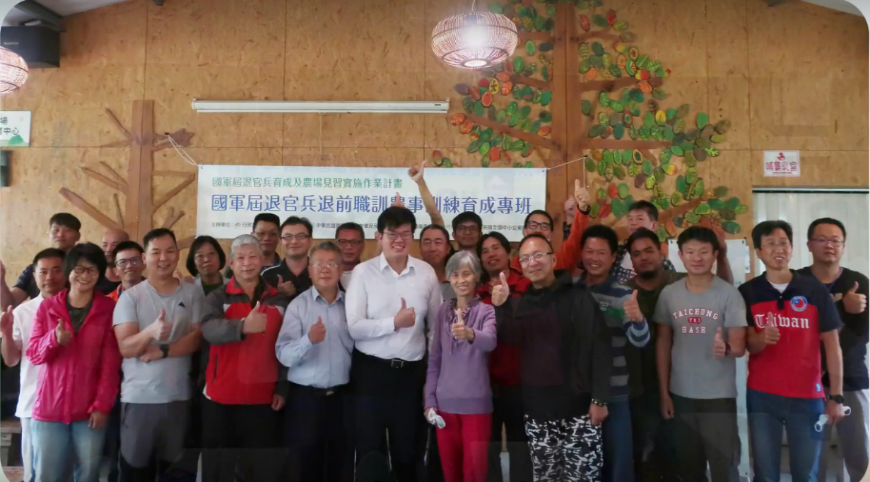 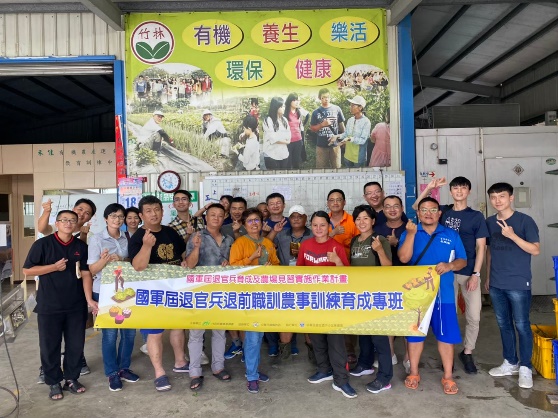 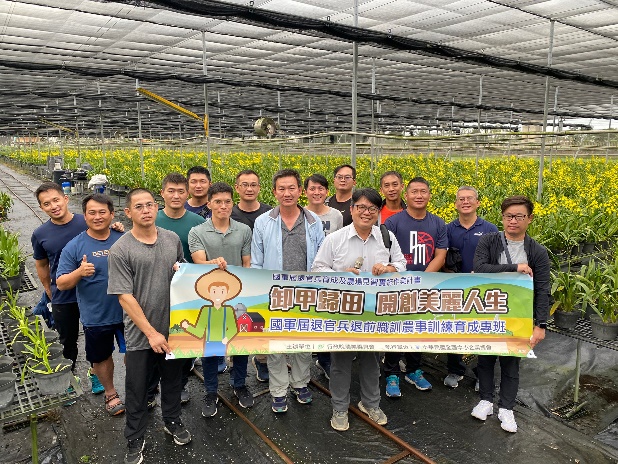 中華民國111年11月壹、計畫目的：為協助國軍屆退官兵提前規劃退後職涯，行政院農業委員會與國防部合作修訂「國軍屆退官兵就業輔導措施實施要點」辦理育成訓練，搭配本計畫實務操作，協助屆退官兵減少轉業風險及縮短探索時間，並縮短學習與訓練間落差，以培育具備農業經營、管理及農業專業知識，使國軍屆退官兵退役後進入農業相關領域，達成訓用合一，而具備農業職場之經營、管理能力。貳、實施內容：以招募國軍屆退官兵為原則，分階段進行授課，並搭配實作訓練，以協助國軍屆退官兵於投入農業前之職前訓練，後續引導進入現行農民輔導相關體系，並持續追蹤評核與輔導。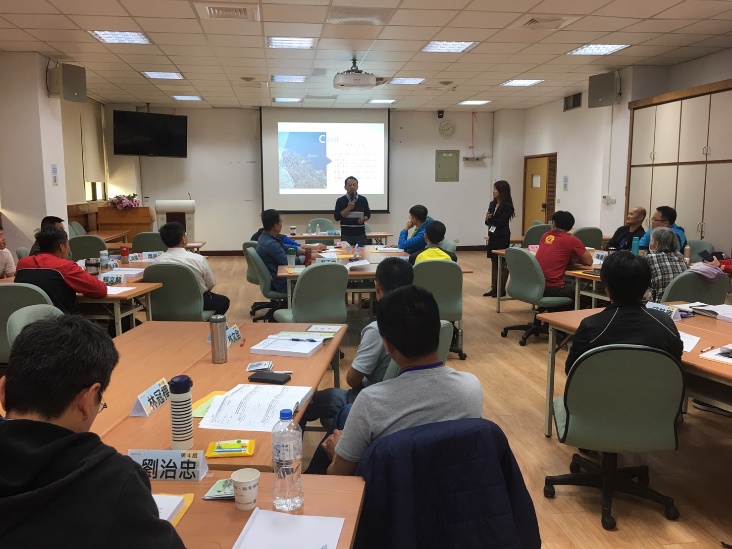 辦理時程與地點：註：以上活動時間、地點均為暫定，主辦單位保留變更之權力。參訓人數：
每班30人，最高35人(含)為限。培訓措施入門課程：專家擔任訓練課程講師，以作物種類分類，教授栽培所需之入門級專業知能、技能等，帶領學員初步認識農產業概況，並找尋適合自己的領域。培訓時間預計2週、共計60小時。培訓課程內容：初階課程專家擔任訓練課程講師，教授初階實務技能，從農藥管理、作物病蟲害至有機及友善耕作，教學和實作相輔，使學員瞭解完整農業生產流程；以及協助學員於踏入農業前作足準備，除瞭解農業相關規範，並加強農產品採收後處理技術與包裝及銷售技巧，並透過農地租借及相關貸款訊息，引導學員順利從農。培訓時間預計2週、共計60小時。培訓課程內容：實作見習透過合宜見習農場媒合與實地實習操作，提供技術指導陪伴，引導學員進入見習農場實作，累積經驗，以達到學用銜接之成效，促成創業前技術準備作業，訓練時間為期4個月。見習農場資訊可於農民學院網站搜尋(https://academy.coa.gov.tw/index.php)進階課程學員經過入門課程、初階課程以及農場實務學習，第四階段安排進階課程，使屆退官兵熟悉農業相關規範，並加強經營管理技巧，由專家擔任訓練課程講師，教授經營實務技能，全面盤整現有資源與營運需求，進行總體經營規劃，並開拓多元性農產品與行銷通路，使教學實作相輔相成，並於訓練期間最後1天安排分享成果與舉辦座談，以瞭解學員狀況及需求。培訓時間預計2週、共計60小時。培訓課程內容：課程辦理花絮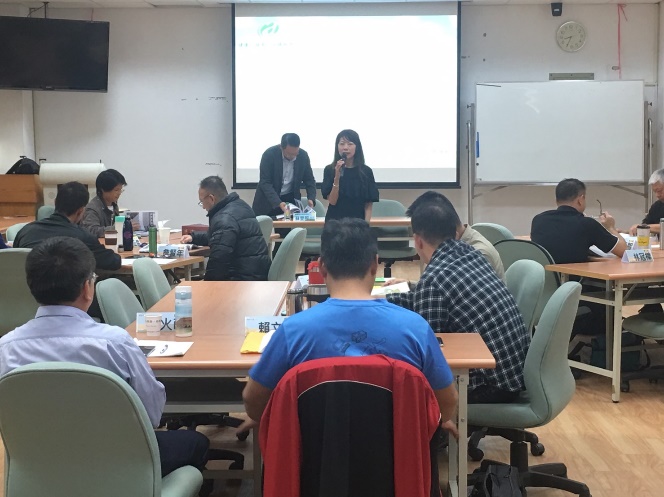 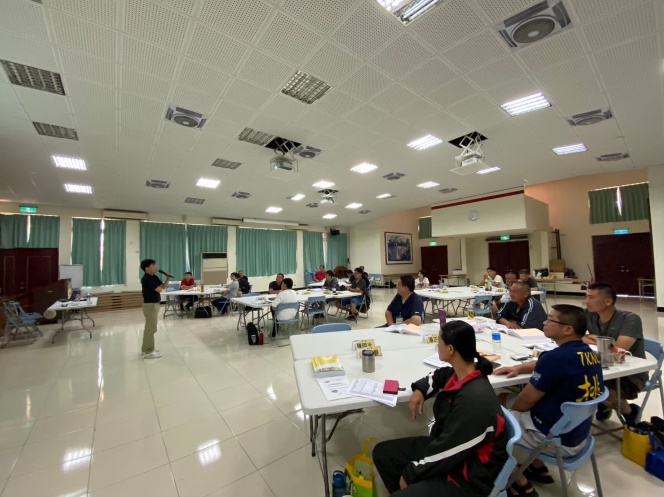 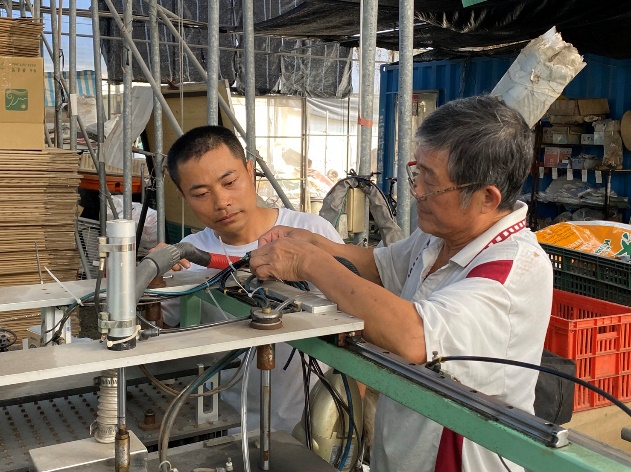 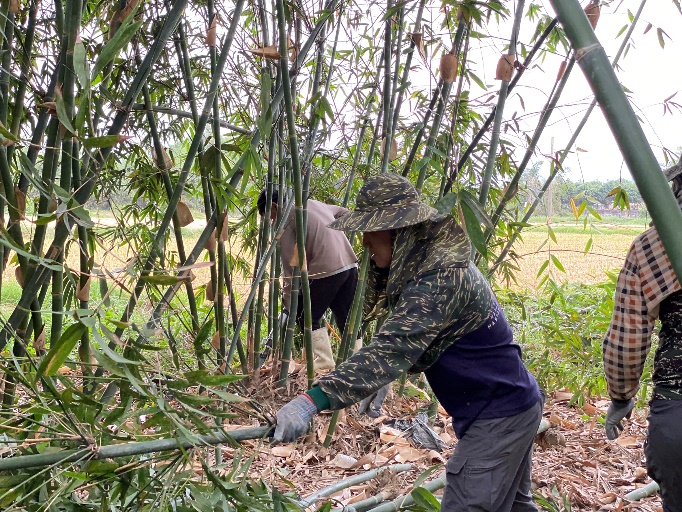 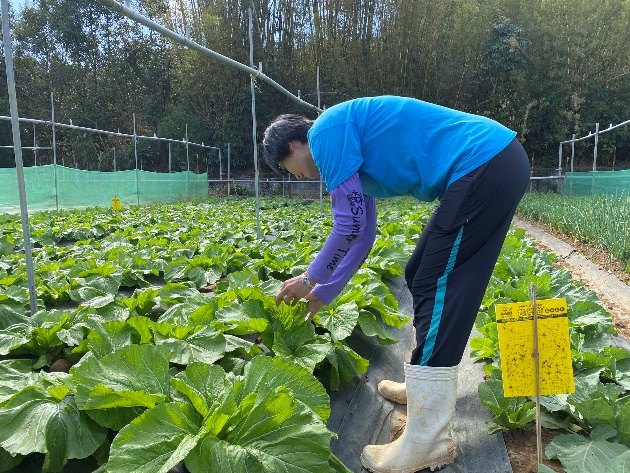 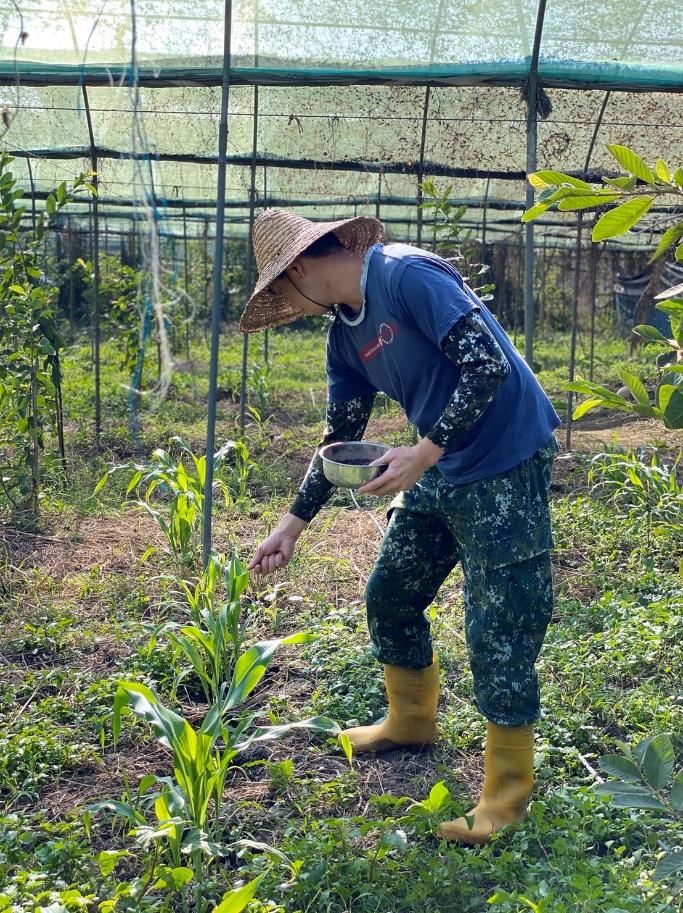 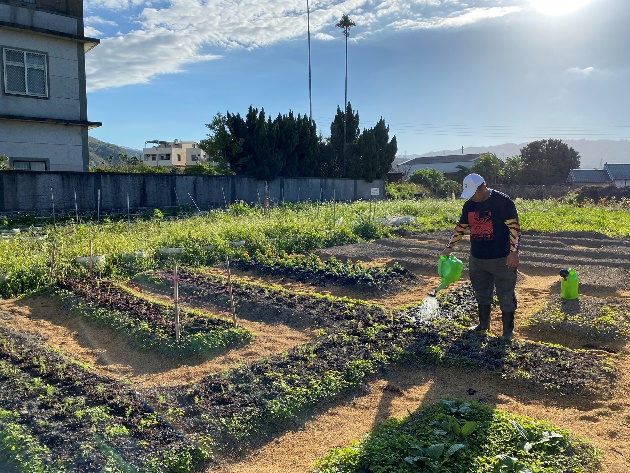 參、後續學習成效：國軍官兵完成四階段培訓課程後，將針對問卷調查、定期查核等進行後續追蹤與實務協助，並視投入情形，引導進入見習農場，協助獲得相關資源：農場合作與留用：農場聘僱留用：與農場維持聘僱關係，續任相關要職。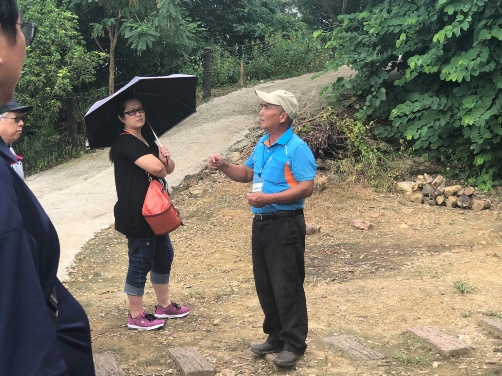 見習農場媒合：與見習農場進行工作媒合，獲取新見習成果。見習農場合作：與農場進行業務配合，開發新的合作模式，做為後續職涯發展。適切性輔導：定時追蹤：定時進行學員追蹤，了解其工作狀況。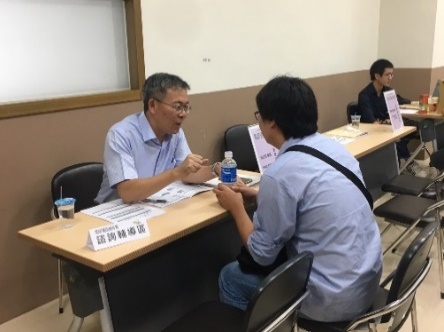 工作經營輔導：針對工作需求，安排務農工作經營輔導。諮詢輔導：針對學員職前心理與職涯規劃進行諮詢，並依實務狀況，安排歷屆學員會面經驗分享，適時調整生涯發展性。進修或創業資源：課程進修：可透過農民學院(https://academy.coa.gov.tw/)安排進修課程，學習農業相關知識。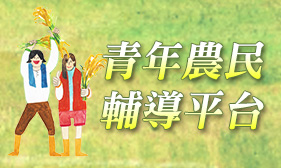 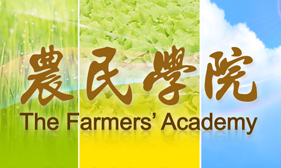 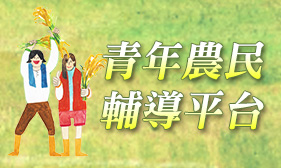 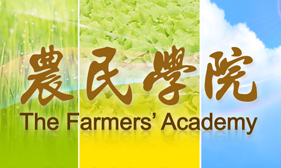 創業資源：可透過青年農民輔導平台(https://academy.coa.gov.tw/YF/)獲取百大青農、成功案例、技術資源等資訊。農業技術精進：針對其務農技術精進需求，可委請各地改良場進行技術協助，改良場資訊如下：桃園區農業改良場 (03)476-8216苗栗區農業改良場 (03)722-2111臺中區農業改良場 (04)852-3101臺南區農業改良場 (06)591-2901高雄區農業改良場 (08)738-9158花蓮區農業改良場 (03)852-1108臺東區農業改良場 (08)932-5110農民職災保險：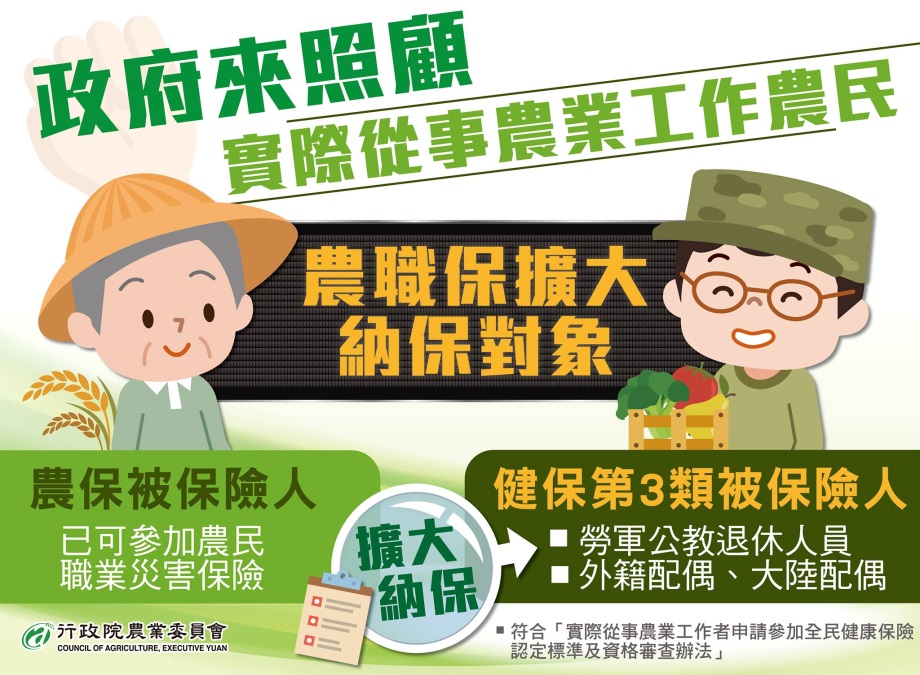 108年8月7日起實際從農的【健保第 3 類被保險人】(領取社會保險老年給付的退休人員， 國人外籍配偶、陸籍配偶)，皆可申請參加農民職災保險。肆、申請資格：一、有意從農者、具有務農背景之國軍屆退官兵(優先錄取)。二、有意從農者、具有務農背景之國軍退除役官兵。伍、申請方式：一、受理期間：報名至111年12月23日(五)17:00止(以郵戳為憑)。二、受理單位：中華民國全國中小企業總會。三、受理方式：郵寄、傳真紙本至受理單位或進行線上報名。四、受理資訊：傳真電話：02-2369-7673郵寄地址：106臺北市大安區羅斯福路二段95號8樓-見習農場執行團隊(請註明：國軍專班報名文件)線上報名：https://www.surveycake.com/s/9gdod諮詢電話：02-23660812#456李先生 #435施先生五、應檢附資料：應填具申請報名表，併同檢附下列文件，向受理單位提出書面申請。(一)國民身分證影本(正反面)(二)務農證明文件：提供下述相關佐證資料條件者，可優先錄取：自身或三等親內擁有「產銷班班員名冊」、「農保證明」、「農地自有或租用證明」、「僱主證明」及「農會正會員證明」等。陸、培訓費用：本培訓育成專班將提供中餐，惟進行培訓課程期間，住宿費用須自行承擔(依實際培訓地點而定，每人每晚約200~500元)，相關費用於獲錄取通知時繳交。移至見習農場進行實作訓練時(地點依後續媒合結果而定)，若有住宿需求則須與農場主洽談或自行尋找適當住宿地點。柒、遴選期程：一、遴選作業：受理截止日翌日起15日內，召開遴選會議，並依服役年資、家中務農背景等身分進行篩選討論，以確認正取名單30人、備取名單約15人、至多錄取35人。二、公告作業：承辦單位於遴選會議後，將正取及備取名單公告於農委會網站(https://www.coa.gov.tw)，並另以電話及書面通知。正取之個人須於公告後，於承辦單位通知之期限內與本會簽訂參與訓練同意書；未於期限內簽訂者視同放棄，其名額依候補序位遞補。捌、其他事項：一、結業證書：出席率達80%者，將取得由農委會頒發之證明。二、培訓期間注意事項：培訓期間主辦單位將替參訓學員保險，請參訓學員配合提供相關資料。入門、初階及進階課程培訓期間將協助安排住宿。住宿費、部分飲食請學員自理。見習農場進行實作培訓之住宿飲食，由學員與實習單位協調或自費安排住宿及飲食事宜。課程訓練階段，學員每天需依課程時間至授課地點簽到。缺課及請假時數超過五分之一者，依規定退訓且不得發給結業證書。實作見習階段，學員每月需依規定見習至少20天或160小時以上。如實作見習低於規定時數，依規定退訓且不得發給結業證書。主辦單位保留培訓規劃內容更動、調整之權利。行政院農業委員會國軍軍官退前職訓農事訓練育成專班報名表主辦單位：行政院農業委員會        執行單位：中華民國全國中小企業總會課程名稱時間地點入門課程112/2/6-2/10中華電信學院臺中所入門課程112/2/13-2/17中華電信學院臺中所初階課程112/2/20-2/24中華電信學院高雄所初階課程112/3/1-3/7中華電信學院高雄所實作見習112/3/13-7/13各見習農場實作進階課程112/7/17-7/21中華電信學院臺中所進階課程112/7/24-7/28中華電信學院臺中所日期課程與內容時數Day1始業式、分組介紹、課程及見習說明
農藝作物產業概述、農業資訊及諮詢單位介紹6小時Day2園藝作物產業概述
認識土壤種類及特性、品質檢測、查詢及應用6小時Day3肥料特性與合理化施肥
有機質肥料與液體肥料條配與管理6小時Day4土壤檢定和肥料肥力檢定實作
堆肥製作及實習6小時Day5見習農場見面會
見習農場實地媒合6小時Day6水稻栽培及管理概述
水稻栽培實作6小時Day7雜糧作物栽培及管理概述
雜糧作物栽培實作6小時Day8蔬菜作物栽培及管理概述
蔬菜作物栽培實作6小時Day9果樹栽培及管理概述
果樹栽培實作6小時Day10特用作物栽培及管理概述
特用作物栽培實作6小時日期課程與內容時數Day1農藥管理法規介紹、毒性安全評估
農藥特性及使用技術6小時Day2作物病害防治管理
作物蟲害防治管理6小時Day3雜草綜合管理
農機具概述與操作說明6小時Day4友善農業概論及相關規範
有機農業概論及相關規範6小時Day5農場觀摩研習
友善與有機農場觀摩研習6小時Day6作物採收後處理技術
採後包裝及貯運6小時Day7農產加工整合服務中心介紹農產品加工技術介紹6小時Day8農業設施現況及發展溫室作業安全與衛生6小時Day9設施設備及資材介紹
設施產業經驗分享與參觀6小時Day10休閒農業輔導管理辦法
休閒農場觀摩研習6小時日期課程與內容時數Day1農場經營策略與問題解析6小時Day2農場財務管理與資金取得6小時Day3農產品生產成本收益分析6小時Day4農產品市場現況與銷售通路介紹6小時Day5農產品標章(3章1Q)介紹6小時Day6農產品包裝及銷售應注意事項6小時Day7農業經營組織介紹與合作6小時Day8農業政策輔導措施
農業相關補助措施介紹6小時Day9農業貸款、農業保險、農業信用保證業務等宣導6小時Day10學長姐從農經驗談
綜合座談/結業式6小時姓名姓名服役單位服役年資服役年資階級連絡電話連絡電話電子信箱居住地址居住地址投保資料性別□男  □女生日民國    年    月    日投保資料身分證字號飲食習慣飲食習慣□葷  □素  □葷  □素  □葷  □素  務農背景或經驗(請簡述相關家中務農背景並另檢附務農證明)務農背景或經驗(請簡述相關家中務農背景並另檢附務農證明)